PKP Polskie Linie Kolejowe S.A.Biuro Komunikacji i PromocjiTargowa 74, 03 - 734 Warszawatel. + 48 22 473 30 02fax + 48 22 473 23 34rzecznik@plk-sa.plwww.plk-sa.plWarszawa, 21 września 2018 r. Informacja prasowaOd 24 września koleją z Grodziska Mazowieckiego do Warszawy Trwają intensywne prace na modernizowanej linii Grodzisk Mazowiecki – Warszawa Włochy. Od 24 września przywrócone zostaną bezpośrednie połączenia pasażerskie. Dzięki inwestycji z Krajowego Programu Kolejowego  realizowanej przez PKP Polskie Linie Kolejowe S.A. będzie lepszy dostęp do kolei i sprawniejsze podróże w aglomeracji.Na linii Grodzisk Mazowiecki – Warszawa Włochy od 24 września przywrócony zostanie ruch pociągów pasażerskich. - Modernizacja linii Warszawa Włochy – Grodzisk Mazowiecki jest przykładem zmian uzyskiwanych w aglomeracjach dzięki Krajowemu Programowi Kolejowemu. Takie efekty poza aglomeracją warszawską będą m.in. w aglomeracji krakowskiej
 i szczecińskiej. Otwierają się również nowe możliwości dla połączeń kolejowych w regionie Lublina i Wrocławia oraz Rzeszowa. Efektem stają się wygodniejsze podróże i lepsze łączenie środków komunikacji publicznej – mówi Andrzej Bittel, podsekretarz stanu w Ministerstwie Infrastruktury. Efektem modernizacji 22-kilometrowej linii Warszawa Włochy – Grodzisk Mazowiecki, prowadzonej przez PKP Polskie Linie Kolejowe S.A., będzie lepsza oferta podróży. Pasażerowie skorzystają z nowego przystanku w Parzniewie. Poprawi się niezawodność przejazdu, będzie mogła zwiększyć się liczba pociągów. Pasażerowie zyskają lepszy komfort obsługi na wyremontowanych przystankach i stacji w Pruszkowie. Od 24 września pociągi będą się zatrzymywały na wszystkich przystankach i stacji Pruszków. Czas przejazdu między Warszawą Zachodnią a Grodziskiem Mazowieckim zajmie ok. 35 minut.  Od poniedziałku do piątku utrzymana będzie dodatkowa komunikacja autobusowa pomiędzy Pruszkowem i Piastowem. - Pociągi już mogą obsługiwać ważną linię aglomeracyjną Warszawa – Grodzisk Mazowiecki. Zgodnie z umową kontynuujemy prace, które zapewnią lepszą obsługę pasażerów na peronach i sprawny dostęp do pociągów. Wznowienie ruchu planowane było we wrześniu, a zakończenie całego projektu w 2019 r. – mówi Arnold Bresch, członek Zarządu PKP Polskich Linii Kolejowych S.A. Wszystkie perony i przejścia podziemne zostaną dostosowane do potrzeb osób o ograniczonej możliwości poruszania się. Prędkość składów pasażerskich, po uzyskaniu wszystkich dokumentów, zostanie podwyższona z 80 km/h do 120 km/h. Komunikację w Pruszkowie poprawi nowy tunel drogowy. Zmodernizowana infrastruktura zapewni wysoki komfort podróży przez następnych kilkadziesiąt lat. Wartość inwestycji na linii Grodzisk Mazowiecki – Warszawa wynosi 285 mln zł. Zakończenie wszystkich prac zgodnie z umową planowane jest w pierwszym kwartale przyszłego roku.Projekt „Prace na linii kolejowej Warszawa Włochy – Grodzisk Mazowiecki (linia nr 447)” jest współfinansowany przez Unię Europejską z Instrumentu „Łącząc Europę”.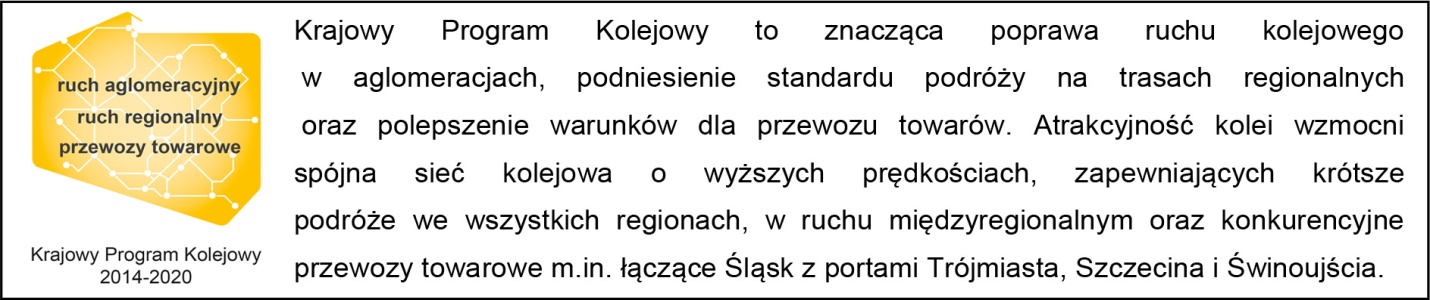 Kontakt dla mediów:Mirosław SiemieniecRzecznik prasowyPKP Polskie Linie Kolejowe S.A.rzecznik@plk-sa.pl  T: + 48 694 480 239„Wyłączną odpowiedzialność za treść publikacji ponosi jej autor. Unia Europejska nie odpowiada za ewentualne wykorzystanie informacji zawartych w takiej publikacji”.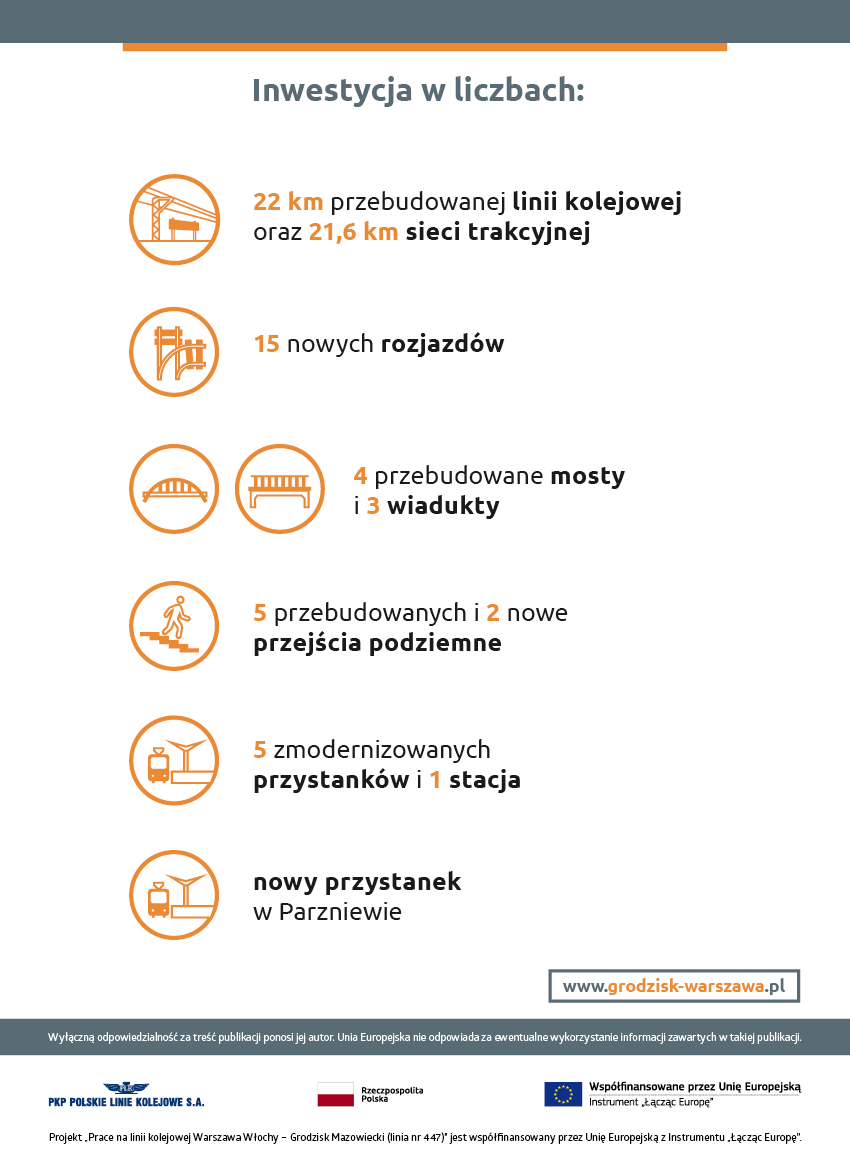 